DAMAR MEDICAL CENTER, INC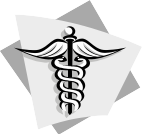 TODAY’S DATE: ____________________                DATE OFBIRTH: ______________________MES/DIA /AÑO: ____________________           FECHA DE NACIMIENTO: _________________PATIENT’S NAME: ______________________________________________________________ NOMBRE Y APELLIDO: __________________________________________________________ADDRESS: __________________________________________ CITY: _____________________STATE: ________________ZIP CODE: _________________S.S. #:_______________________ 	      DIRECCION: _________________________________________ CIUDAD: _________________ ESTADO: _______________CODIGO POSTAL: _____________SOCIAL#:__________________CELL PHONE: __________________________ HOME PHONE: __________________________ CELULAR: _____________________________TELEFONO DE CASA: _____________________EMERGENCY NAME: ____________________________PHONE:_________________________CONTACTO DE EMERGENCIA: ________________________TELEFONO:__________________ E-MAIL: _______________________________________________________________________CORREO ELECTRÓNICO: ________________________________________________________  	                                           FINANCIAL RESPONSIBILITYI UNDERSTAND THAT I AM RESPONSIBLE FOR PAYMENT OF ANY OFFICE VISIT OR PROCEDURES RENDERED BY MY DOCTOR, PHYSICIAN ASSISTANT OR NURSE THAT MY INSURANCE COMPANY DEEMS NOT A COVERED SERVICE UNDER MY POLICY.YO ENTIENDO QUE SOY RESPONSBALE POR EL PAGO A ESTA OFICINAMEDICA POR LOS SERVICIOS Y PROCEDIMIENTOS REALIZADOS POR EL DOCTOR, ASISTENTE MEDICO O ENFERMERA EN CASO QUE MI SEGURO NO PAGE EL SERVICIO BAJO MI POLIZA DE SEGURO.DATE: 	/	/		SIGNATURE:  	AUTHORIZATION RELEASEAUTHORIZATION TO RELEASE INFORMATION: I HEREBY AUTHORIZE THE RELEASE OF ANY INFORMATION TO MY INSURANCE COMPANY FOR THE PROCESSING OF MY CLAIMS MADE ON THE BEHALF OF THESE SERVICE.(YO AUTORIZO LA DIVULGACION DE CUALQUIER INFORMACION A MI COMPAÑIADE SEGUROS, PARA LOS RECLAMOS EN NOMBRE DE ESTOS SERVICIOS)AUTHORIZATION FOR ASSIGNMENT OF BENEFITS: I HEREBY AUTHORIZE MY INSURANCE COMPANY TO ISSUE PAYMENT DIRECTLY TODAMAR MEDICAL CENTER INC.(YO AUTORIZO A MI COMPANIA DE SEGUROS PARA EFECTUAR LOS PAGOS DIRECTAMENTE A DAMAR MEDICAL CENTER INC.)DATE: 	/	/		SIGNATURE:  	DAMAR MEDICAL CENTER, lNCNew Patient Consent for the Use and Disclosure of Health Information.For Treatment, Payment or Health OperationsI, 	understand that as part of my health care Damar Medical Center, Inc. Originates and maintains paper and/or electronic records describing my health history, symptoms, examinations and test results, diagnoses, treatment, and any plans for future care or treatment. I understand that this information serves as:A basis for planning my care and treatmentA means of communication among the many health professionals who contribute to my careA source of information for applying my diagnosis and surgical information to my bill.A means by which a third-party payer can verify that services billed were actually provided, andA tool for routine healthcare and reviewing the competence of healthcare professionals.I understand and have been provided with a Notice of Information Practices that provides a more complete description of information uses and disclosures. I understand that I have the following rights and privileges:The right to review the notice prior to signing this consentThe right to object to the use of my health information for directory purpose, andThe right to request restrictions as to how my health information may be used or disclosed to carry out treatment, payment, or health care operations.l understand that Damar Medical Center, lnc. Is not required to agree to the restrictions request. I understand that I may revoke this consent in writing, except to the extent that the organization has already take action in reliance thereon. l also understand that by refusing to sign this consent or revoking this consent, this organization may refuse to treat me as permitted by Section 164.506 of the code of Federal Regulations.l further understand that Damar Medical Center, Inc. Reserves the right to change their notice and practices and prior to implementation, in accordance with Section164.520 of the Code of Federal Regulations.Should Damar Medical Center, lnc send a copy of my revised notice to the address I’ve provided (whether U.S. Mail or, if I agree, email)I wish to have the following restrictions OR authorization to the use or disclosure of my health information:I understand that as part of this organization's treatment, payment, or health care operations, it may become necessary to disclose my protected health information to another entity, and I consent to such disclosure for these permitted uses, including disclosures via fax.I fully understand and accept/decline the terms of this consent.Patient’s Signature	DateAuthorization for Release of Information for Purposes Requested by Physician's Office From Another Covered EntityATTN: 	Name of Covered EntityPatient Name: 	D.O.B: 	Social Security #  	I authorize you to disclose the following protected health information.TO:	DAMAR MEDICAL CENTER, INCDario Altamirano, D.O                                       Fax (305) 820-1943This protected health information is being used or disclosed to carry out treatment, payment and/or health care operations of Damar Medical Center Inc. in the following manner:Signature of Patient or Personal Representative                    Print Name of Patient or RepresentativeDate	Relationship to patientHEALTH ASSESSMENTName: 			_______________________	D.O.B_______________________________Nombre: 	_____________________________	Fecha de Nacimiento: 	_____________Ethnicity/Race/Language	______________________________________________________		Pais de Origen /Raza/Lenguaje de Preferencia: ___________________________________________________Medical Problems? YES or NO If yes, please list Problemas Médicos?  Si o No, si es si escríbalos.____________________________________________________________________________________________________________________________________________________________________________________________________________________________________________________________________________________________________________________________________________________________________________Active Medication?   YES or   No, if yes, please listToma algun medicamento? Si o No En caso afirmativo escriba el nombre de cada uno._______________________________________________________________________________________________________________________________________________________________________________________________________________________________________________________________________________________________________________________________________________________________________________________________________________________________________________________________________Allergies?    YES or   No, if yes, please listAlergias algun  medicamento?      SI o NO, si es si escríbalos. ______________________________________________________________________________________________________________________________________________________________________________________Past Medical History?  YES or NO If yes, please list 	Antecedentes Médicos? Si o No, si es si escríbalos._______________________________________________________________________________________________________________________________________________________________________________________________________________________________________________________________________________________________________________________________________________________________________________________________________________________________________________________________________Surgical History? YES or NO If yes, please list and year of surgery.Antecedentes Quirurgicos? Si o No, si es si escríbalos y el ano de la cirugía.____________________________________________________________________________________________________________________________________________________________________________________________________________________________________________________________________________________________________________________________________________________________________________Name: 			_______________________	D.O.B_______________________________Nombre: 	_____________________________	Fecha de Nacimiento: 	_____________Family History?       YES or NO If yes, please indicate the relationship.Historia Familiar:  Señale si algún miembro de su familia padece de alguna de las siguientes condicionesHypertension:                YES   or   NO                        Relationship: ______________________________________  Presión Alta:                      SI   o   NO           Indique que familiar: _______________________________________Diabetes:                         YES or  NO                        Relationship: ______________________________________   Diabetes:                            SI   o  NO           Indique que familiar: _______________________________________Heart disease:               YES   or   NO                        Relationship: ______________________________________  Problemas Del Corazón:   SI   o   NO           Indique que familiar: _______________________________________Cancer:                         YES   or   NO                        Relationship: ______________________________________  Cancer:                              SI   o   NO           Indique que familiar: _______________________________________Thyroid disease:           YES   or   NO                        Relationship: ______________________________________  Problemas del Tiroides:     SI   o   NO           Indique que familiar: _______________________________________Epilepsy:                       YES   or   NO                        Relationship: ______________________________________  Epilepsia:                           SI   o   NO           Indique que familiar: _______________________________________Asthma                          YES   or   NO                        Relationship: ______________________________________  Asma                                  SI   o   NO           Indique que familiar: _______________________________________Depression:                   YES   or   NO                        Relationship: ______________________________________  Depresión:                          SI   o   NO           Indique que familiar: _______________________________________Preventive Medicine:Medicina preventiva:Mammography  Yes or  No  Date:_________________Pap Smear: Yes or  No             Date:__________________Mammogram   Si  o  No    Date:___________________Prueba Cytological Si o No       Date:_________________  Colonoscopy   Yes o  No  Date:___________________ Eye Exam: Yes or  No             Date:__________________ Colonoscopia   Si  o  No   Date:___________________ Examen de los ojos : Si  o  No Date:_________________Social History / Historia Social Alcohol use             Yes or No                                                          Drug use    Yes or No Consume alcohol    Si o No                                                              Usa Droga    Si o NoTabacco use                  Yes or No   If yes,please fill out the following formFomer smoker               Yes or No   If yes,please fill out the following formFuma                             Si o No   si la respuesta es afirmativa, por favor llenar el siguiente formulario Fumo en el pasado      Si o No   si la respuesta es afirmativa, por favor llenar el siguiente formulario                                                                                                                  TOBACCO SCREENING FORM       NAME / NOMBRE   __________________________________                                DATE / DIA: ____________________Cigar use / Fuma cigarro    if is yes, when started / si fuma,cuando comenzo a fumar _________YesNoPipe smoking /   Fumador de pipa YesNoSmokeless tobacco use / Mastica Tabaco YesNoSmoking less than 1 pack a day / Fuma menos de una caja al dia YesNoSmoking 1 pack a day /Fuma una caja al dia YesNoSmoking more than 1 pack a day/Fuma mas de una caja al dia YesNoAfter eating / Fuma despues de comida YesNoUsing socially/ Fuma socialmente YesNoAiding in concentration/ Fuma para concentrarse YesNoWhen stressed /Fuma cuando esta estresado YesNoWhen drinking alcohol/Fuma cuando bebe alcohol YesNoLiving with a smoker/ Vive con personas que fuma YesNoMissed Appointment PolicyWe are glad you have chosen us to provide your medical care. If you missed your appointments you compromise your care. Annual office visits are required for continuity of care and necessary evaluation of medical care. We want you to be aware of our office policy regarding missed appointments.A missed appointment is when you fail to show for a schedule appointment without a phone call or prior notification. We strive to be on time for your schedule appointment, as well as respect your time and needs, we ask that you give us the courtesy of a call when you are unable to keep your appointment.Routine Office VisitsWe require 24 hour notice for all routine office visits otherwise a $20 missed appointment fee will be charged.First missed follow up appointment: We will call and offer to reschedule your appointment. You will be charged a missed appointment fee of $20Second missed follow up appointment: You will receive written notification of your missed appointment and be charged a fee of $20Third missed follow up appointment: You will be charged an additional missed appointment fee of $20. This may also result in a discharge from the practice..Name:  	Signature 		Date  	